                                                                                      РОССИЙСКАЯ  ФЕДЕРАЦИЯСаратовская область, город БалашовАдминистрация Балашовского муниципального района Саратовской областиКонспектнепосредственной образовательной деятельности 
по рисованию на тему:«Игрушки для новогодней ёлки»Подготовительная группаСоставила:Воспитатель Шпотова В.В.2014Цель:Воплощение творческого замысла посредством выполнения работы в нетрадиционной технике - рисование пластилином (пластилинография). Программные задачи:Образовательные:1.Учить создавать выразительный и интересный сюжет в полуобъёме, используя нетрадиционную технику исполнения работы – рисование пластилином; 2. Закрепить умение использовать в работе ранее усвоенные приемы лепки (скатывание, оттягивание, прищипывание, сглаживание границ соединения);3.Совершенствовать технические и изобразительные навыки и умения;4. Формировать у детей умение работать с пластилином самостоятельно.Развивающие: 
1.Развивать творческие способности детей в процессе выполнения работы; стимулировать воображение и фантазию ребенка;2.Развивать коммуникативные навыки, совершенствовать лексическую сторону речи; 
3.Расширять познавательный интерес у детей к старинным обычаям изготовления игрушек для елки; 4.Развивать координацию пальцев и мелкую моторику рук.Воспитательные:1. Воспитывать аккуратность и усидчивость   в процессе работы с пластилином;2.Вызвать интерес к предстоящим новогодним праздникам и желанию участвовать в оформлении праздничной елки.Материалы, инструменты, оборудование:Пластилин разных цветов, доска для лепки, стеки, пластиковый лист, картон с контурным рисунком, салфетки тряпочные, салфетки влажные, вода, пайетки для украшения работ, панно с ёлкой из цветной бумаги для объединения работ, мольберт с готовой новогодней игрушкой, проектор; видеоролик из мультфильмов; фонограмма песни «Вокруг ёлки…».И.О.О.: «Художественно - эстетическое развитие», «Речевое развитие», «Познавательное развитие», «Социально- коммуникативное развитие»,              «Физическое развитие».Предварительная работа:Беседа по теме «Ёлки»;Чтение художественной литературы на зимнюю тему. Рассматривание иллюстраций, открыток с изображением елки, елочных украшений.Содержание НОД       Фея Фиалка заходит в школу рисования вместе с детьми под музыку передачи «Давайте рисовать».Ф.: Дорогие ребята! Я вас пригласила в свою школу рисования, чтобы вы помогли мне украсить ёлку.Ф.: А чем можно нарядить елку?Дети: Игрушками, хлопушками, гирляндами…Ф.: А украсить зажженными свечами елку можно? Что может случиться?Дети: Пожар.Ф.: Правильно, конечно нельзя наряжать елку свечами.Забегает Каляка- Маляка с сундучком в руках.К.М.: Здравствуй, фея Фиалка, здравствуйте, ребята! Посмотрите, что я принес. Это игрушки для нашей ёлочки.Ф.: Каляка–Маляка, давай посмотрим, какие там игрушки (открывает сундучок, достаёт и показывает шаблоны). А, что произошло с ними? Они какие-то бесцветные, разве можно их вешать на ёлку.К.М.: Это я виноват, всё испортил, перепутал сундучки. Теперь у нас не будет праздника.Ф.: Ребята, а мы сможем сделать наши игрушки красивыми и яркими?Дети: Да. Мы можем их раскрасить.Ф.: Ребята, а чем можно раскрасить наши игрушки.Дети: Пластилином.Ф.: А хотите посмотреть, как украшают ёлочки.(Каляка - Маляка раскладывает шаблоны на столе)Ф.: А вы знаете, что в старину елку украшали различными лакомствами: орехами в яркой обертке, конфетами и даже овощами. На ветках горели восковые свечи, которые затем уступили место электрическим гирляндам. А блестящие шары появились сравнительно недавно - примерно сто лет назад. Макушку ёлки украшает красная пятиконечная звезда. Давайте вместе посмотрим мультфильм, как раньше украшали ёлки. (Показ мультфильма)Ф.: Ребята, а вам какая ёлочка больше всего понравилась? Сколько нарядных ёлок мы с вами увидели, а наша ёлочка стоит неукрашенная, давайте скорее делать игрушки.  Рисование – это волшебство. И сейчас вы станете волшебниками. Я с радостью посвящаю вас в ученики волшебной школы рисования феи Фиалки.(«волшебной» кисточкой касается каждого ребенка)- Прошу занять места за столами. Дети выбирают игрушку и садятся за столы.Ф.: Прежде чем начать рисовать, давайте вспомним, как рисовать пластилином.Дети: Отделяем пластилин по маленькому кусочку и приглаживаем, размазываем его; раскатываем на ладошке маленькие колбаски, кружочки нужного цвета и прикрепляем их. Смешиваем цвета пластилина так, чтобы получилась красивая работа, необычная, интересная. (Показ готовой работы на мольберте)Ф.: Чтобы нам хорошо работалось, давайте немного разомнем наши пальчики.Пальчиковая гимнастика «Наряжаем ёлку»Раз, два, три, четыре, пять (поочерёдно соединяют подушечки пальцев обеих рук, начиная с большого)Будем ёлку наряжать (соединяют ладони «домиком» над головой и разводят руки в стороны)Мы повесим шарики (соединяют подушечки пальцев обеих рук, образуя шарик)Яркие фонарики (прижимают ладони друг к другу, пальцы раздвинуты, выполняют вращательные движения ладонями вперед - назад).Весёлого Петрушку (показывают длинный нос. Вытягивают ладони вперед.).И разные игрушки: и мишку-шалунишку (показывают «Мишкины лапы» и покачиваются из стороны в сторону).И заиньку- трусишку (Прикладывают раскрытые ладони к голове).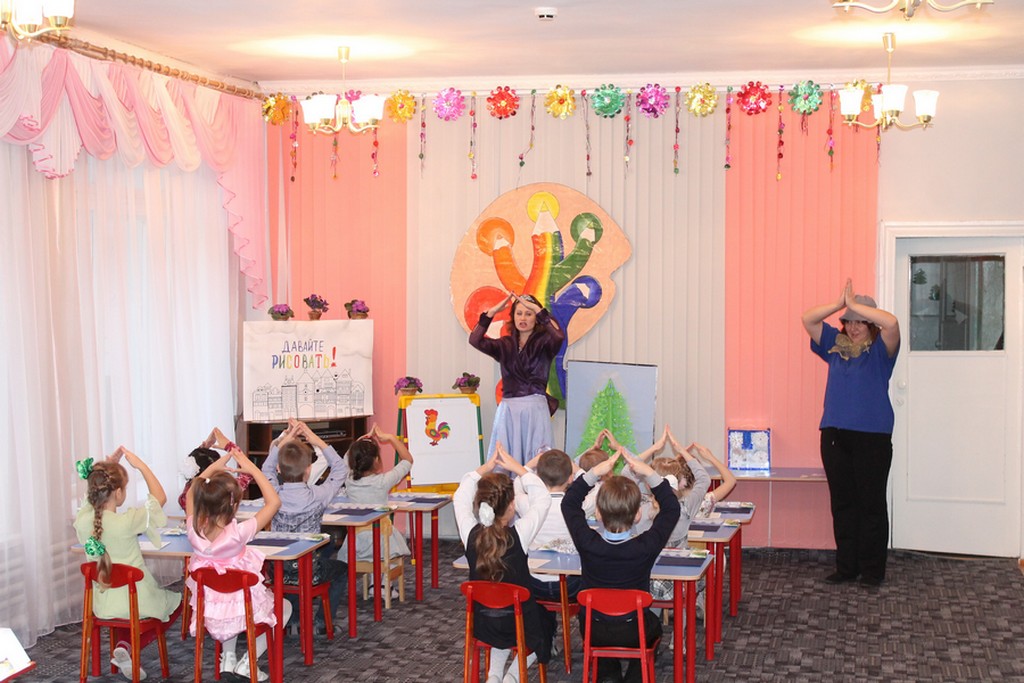 Ф.: Теперь каждый из вас пусть подумает, как он раскрасит свою игрушку, какой цвет для этого ему понадобится и может приниматься за работу.Самостоятельная работа.Включаю новогоднюю мелодию. Подхожу к каждому ребенку интересуюсь, как он будет лепить.(Детям, затрудняющимся с замыслом, даю советы. Каляка- Маляка подбадривает каждого ребенка)Динамическая пауза игра «А на улице мороз».Ф.: Ребята, давайте немного отдохнём. Продолжение работы. По окончании работы дети украшают ёлку своими работами. Рефлексия:Ф.: Вам понравилось украшать сегодня елочные игрушки?  А чем мы их раскрашивали? А кому было трудно в работе? Посмотрите, как очень они красиво смотрятся на ёлке. Так и хочется поводить хоровод вокруг неё.Хоровод под песню: «Вокруг ёлки…».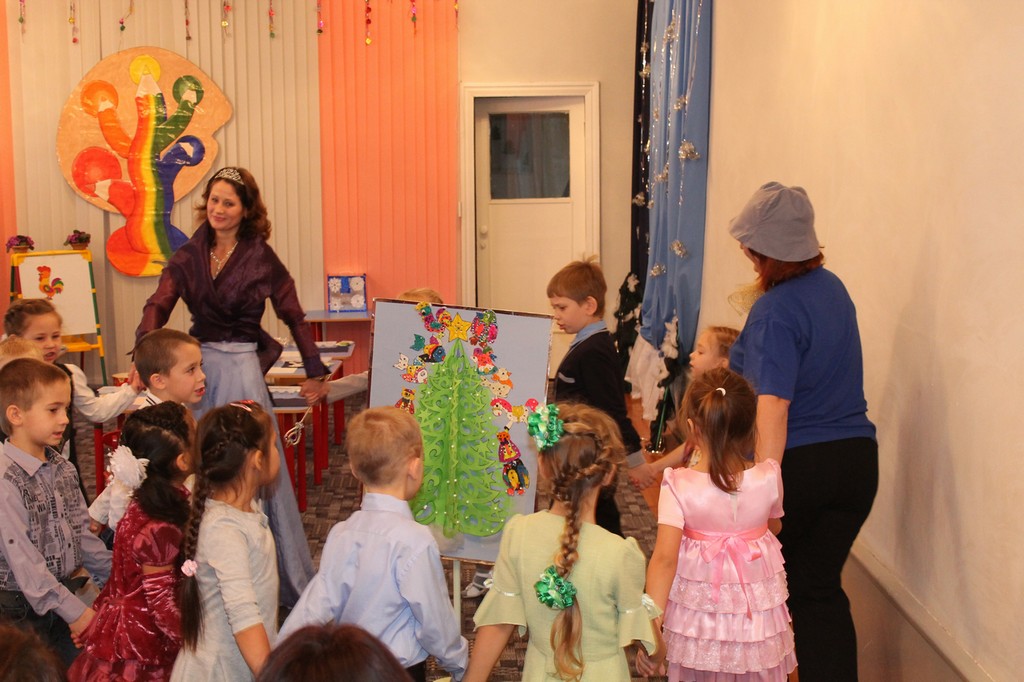 Муниципальное автономное дошкольное образовательное учреждение«Детский сад комбинированного вида «Юбилейный»города Балашова Саратовской области»Муниципальное автономное дошкольное образовательное учреждение«Детский сад комбинированного вида «Юбилейный»города Балашова Саратовской области»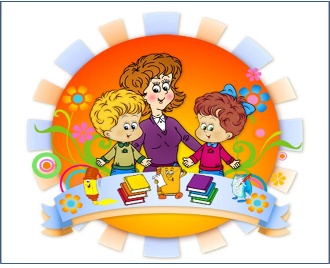 412300,  Саратовская область,г. Балашов, ул. М. Луначарского, д. 2Телефон: (884545) 4-26-54эл. почта:  Detskijsad.yubileiniy@yandex.ruКонспект занятия по ИЗО в подготовительной группе на тему: «Игрушки для новогодней ёлки» с использованием нетрадиционной техники рисования пластилинография.